Schüler_innenversuch – Schätzung des Löslichkeitsprodukts Materialien: 		12 Reagenzgläser, Reagenzglasständer, 10 mL Pipette mit Peleusball, 2x 100 mL Bechergläser Chemikalien:		Kaliumchlorid, Perchlorsäure, dest. WasserDurchführung: 			Es werden 100 mL 1 molarer Lösungen an Kaliumchlorid (Lösung X) bzw. Perchlorsäure (Lösung Y) als Ausgangslösungen hergestellt. Daraus werden jeweils 10 mL der Probelösungen X1, X2, X3, X4 und Y1, Y2, Y3, Y4 in Reagenzgläser mit folgenden Konzentrationen hergestellt:Für 0,6 molare Lösungen X1 und Y1:  je 6 mL der Lösungen in 4 mL Wasser.Für 0,45 molare Lösungen X2 und Y2:  je 4,5 mL der Lösungen in 5,5 mL Wasser.Für 0,2 molare Lösungen X3 und Y3:  je 2 mL der Lösungen in 8 mL Wasser.Für 0,1 molare Lösungen X4 und Y4:  je 1 mL der Lösungen in 9 mL Wasser.		Anschließend werden je 5 mL der Lösungen X1 und Y1, X2 und Y2, X3 und Y3, X4 und Y4 in einen Reagenzglas gegeben und vermischt und die Veränderungen beobachtet.Beobachtung:			In dem Reagenzglas X1Y1 und X2Y2 ist ein Niederschlag zu erkennen, wobei in X2Y2 viel weniger Feststoff ausfällt. In den Probelösungen X3Y3 und X4Y4 ist kein Niederschlag zu erkennen (s. Abb. 2).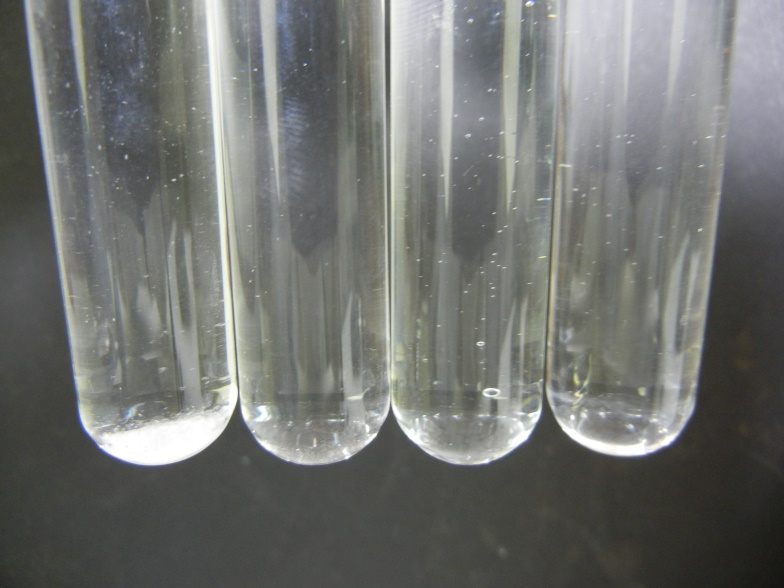 Deutung:			Reaktionsgleichung:	 			In den ersten beiden Mischungen ist Kaliumperchlorat ausgefallen, in X1Y1 mehr als in X2Y2. Da die Konzentrationen von Kalium- und Perchlorat-Ionen in der Mischung gleich groß sind gilt:			Gemisch X1Y1:			Gemisch X2Y2: 			Gemisch X3Y3: 			Gemisch X4Y4: 			Berechnung der Ionenprodukte:			Gemisch X1Y1:			Gemisch X2Y2:   			Gemisch X3Y3:   			Gemisch X4Y4:   			Das Löslichkeitsprodukt liegt demnach im Bereich zwischen  und  , da sich in dem Gemisch X1Y1 und X2Y2 ein Niederschlag gebildet hat und in den Mischungen X3Y3 und X4Y4 nicht.			Der Literaturwert liegt bei  und demnach im Bereich der jeweiligen geschätzten Werte.Entsorgung:          	Die Lösungen werden vermischt und mit Kaliumchloridlösung gefällt. Der Rückstand wird im Feststoff-Abfall entsorgt. Das Filtrat mit viel Wasser in den Ausguss gegeben.Literatur:	Endersch, J. Abgerufen am 12. August 2015 von http://www.jonas-e.de/wp-content/uploads/2010/10/A1-Schaetzung-eines-Loeslichkeitsprodukts.pdfMortimer, C., & Müller, U. (2007). Chemie. Stuttgart : Thieme Verlag.GefahrenstoffeGefahrenstoffeGefahrenstoffeGefahrenstoffeGefahrenstoffeGefahrenstoffeGefahrenstoffeGefahrenstoffeGefahrenstoffeKaliumchloridKaliumchloridKaliumchlorid------------PerchlorsäurePerchlorsäurePerchlorsäureH: 272-314H: 272-314H: 272-314P: 260-280-303+361+353-305+351+338-310P: 260-280-303+361+353-305+351+338-310P: 260-280-303+361+353-305+351+338-310KaliumperchloratKaliumperchloratKaliumperchloratH:271-302H:271-302H:271-302P: 220P: 220P: 220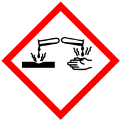 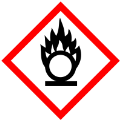 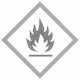 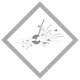 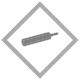 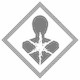 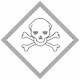 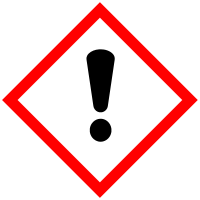 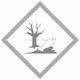 